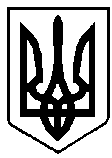 УКРАЇНАВИКОНАВЧИЙ КОМІТЕТ вараської МІСЬКОЇ РАДИРІВНЕНСЬКОЇ ОБЛАСТІМайдан Незалежності 1, м.Вараш, 34400,  тел. /факс (03636) 2-45-19e-mail: rada@varash.rv.gov.ua  Код ЄДРПОУ 03315879П Р О Т О К О Л   № 12засідання  виконавчого  комітету 							      Від 24 жовтня 2019 року							Засідання розпочалося о 10.00 год.							Засідання закінчилося  о 11.45 год.	 					                Мала зала засіданьПрисутні  на  засіданні члени виконкому:1. Анощенко С.І. – міський голова, вів засідання2. Бірук Б.І.     3. Зосимчук А.П.     4. Зубрецька Н.О.     5. Когут О.С.          6. Коцюбинський О.В.7. Мушик С.В.     8. Решетицький С.А. 9.Хондока Р.В.Відсутні:Коровкін В.О.Мензул О.П.Назарчук Л.М.Взяли участь у засіданні:О.Базелюк            - начальник відділу організаційної роботи  та                                           загальних питань виконавчого комітетуА.Ільїна                - начальник служби у справах дітей виконавчого комітетуВ.Келлер              - директор КП «Бюро технічної інвентаризації» м.ВарашІ.Коваль		- начальник планово-економічного відділу КП 						«Управляюча компанія «Житлокомунсервіс» ВМРЛ.Ковбасюк	- головний спеціаліст з обліку житла апарату управління                                ради та виконавчого комітетуН.Концевич          - економіст планово-економічного відділу КМКП                Р.Ляскун		- заступник начальника відділу економіки                                                 виконавчого комітетуЛ.Макарчук          - в.о. начальника відділу майна комунальної власності міста                                 виконавчого комітетуІ.Семенюк            - директор Кузнецовського міського комунального                                підприємства Н.Турик               - головний бухгалтер КП «Благоустрій» ВМРР.Турук		          - начальник управління праці та соціального захисту                               населення виконавчого комітетуО.Ярошик	          - головний бухгалтер КНП ВМР «Вараський ЦПМД»Присутні на засіданні:О.Дембовська      - начальник ПЕВ КМКПО.Заріцька            - головний бухгалтер КМКПА. Кречик            - заступник міського голови з питань діяльності виконавчих                               органів радиЮ.Крищук          - кореспондент ТРК «Енерго-Атом»Т.Лазарчук          - начальник юридичного відділу виконавчого комітетуІ.Мізюк                - начальник відділу НС та ЦЗН виконавчого комітетуЛ.Павлусь           - головний спеціаліст відділу організаційної роботи  та                                             загальних питань виконавчого комітетуН.Регещук          - економіст ПЕВ КМКПН Стрижеус        - заступник директора КП «Благоустрій» ВМРО.Тарасюк          - заступник директора КП «УК «Житлокомунсервіс» ВМРВ.Тацюк              - начальник фінансового управління виконавчого комітетуПОРЯДОК ДЕННИЙ:1. Про внесення змін до рішення виконавчого комітету Вараської міської ради від 13.11.2018 №202 «Про затвердження плану діяльності виконавчого комітету Вараської міської ради з підготовки проектів регуляторних актів на 2019 рік»  (№242 від 30.09.2019).2. Про затвердження плану діяльності виконавчого комітету Вараської міської ради з підготовки проектів регуляторних актів на 2020 рік (№243 від 30.09. 2019).3. Про затвердження фінансового плану комунального підприємства «Управляюча компанія «Житлокомунсервіс» Вараської міської ради на 2020 рік  (№244 від 03.10.2019).4. Про затвердження фінансового плану комунального підприємства «Благоустрій» Вараської міської ради на 2020 рік (№245 від 03.10.2019).	5. Про затвердження фінансового плану Кузнецовського міського комунального підприємства Вараської міської ради на 2020 рік        (№246 від 03.10.2019).	6.  Про затвердження фінансового плану комунального підприємства «Бюро технічної інвентаризації» міста Вараш на 2020 рік (№247 від 03.10.2019).	7. Про затвердження фінансового плану комунального некомерційного підприємства Вараської міської ради «Вараський центр первинної медичної допомоги» на 2020 рік   (№248 від 03.10.2019).	8. Про реєстрацію права комунальної власності на нежитлове приміщення №51 за адресою: м.Вараш, мікрорайон Будівельників, будинок 12 корпус 2   (№253  від 17.10. 2019).         	9. Про зняття з квартирного обліку (№256 від  18.10.2019).	10. Про квартирний  облік (№257 від 18.10.2019).	11. Про надання жилого приміщення (№258 від 18.10.2019).	12. Про внесення змін до квартоблікових справ  (№259 від  18.10. 2019).	13. Про затвердження рішень житлово-побутової комісії військовій частині 3045 Національної гвардії України (№260 від  18.10. 2019).   	14. Про затвердження протоколу №2 від 19.09.2019 Комісії з питань забезпечення житлом дітей-сиріт, дітей, позбавлених батьківського піклування, та осіб з їх числа (№ 241 від  25.09.2019).	15. Про надання статусу дитини-сироти Радчуку О.А (№ 249 від 16.10.2019).	16. Про встановлення опіки над Радчуком О.А. та призначення опікуном громадянку Радчук Є.С. (№ 250 від  16.10. 2019).	17. Про затвердження висновку служби у справах дітей про підтвердження місця проживання неповнолітньої дитини Барчак К.Ю., 16.09.2004 р.н., та малолітньої дитини Барчака Д.Ю., 27.10.2010 р.н., для їх тимчасового виїзду за межі України (№ 252 від  17.10.2019).	18. Про затвердження висновку щодо доцільності позбавлення батьківських прав громадянина Скібчика Д.С.     (№254 від  18.10.2019).                                                                       	19. Про затвердження висновку щодо доцільності позбавлення батьківських прав громадянина Трубінова О.Л.   (№255 від  18.10.2019).	20. Про затвердження висновку щодо доцільності позбавлення батьківських прав громадянки  Ясинської О.П.    (№261 від  21.10.2019).  Голосували за основу: за – 9; проти – 0; утримались – 0.	Анощенко С.І., міський голова, за пропозицією керівників відділів та управлінь, запропонував внести до порядку денного додатково  питання та розглянути їх перед питаннями соціально-правового статусу прав дітей: Про затвердження рішення комісії щодо розгляду заяв членів сімейосіб, які загинули (пропали безвісти), померли, та осіб з інвалідністю про виплату грошової компенсації   (№262  від  21.10.2019).Голосували за пропозицію: за – 9; проти – 0; утримались – 0.2. Про роботу Кузнецовського міського комунального підприємства за 2018-й рік та I півріччя 2019 року (№237 від  23.09.2019).Голосували за пропозицію: за – 9; проти – 0; утримались – 0.3. Про затвердження протоколу №3 від 22.10.2019 Комісії з питань забезпечення житлом дітей-сиріт, дітей, позбавлених батьківського піклування, та осіб з їх числа   (№ 266 від  24.10.2019).                                          Голосували за пропозицію: за – 9; проти – 0; утримались – 0.  4.Про   реєстрацію    права    комунальної   власності   на    нежитловеприміщення №38 за адресою: м.Вараш, мікрорайон Вараш, буд.3 (№ 264 від  23.10.2019). Голосували за пропозицію: за – 9; проти – 0; утримались – 0.                                         Про   реєстрацію   права   комунальної  власності   на   нежитловеприміщення №2-102 за адресою: м.Вараш, мікрорайон Перемоги, будинок 25(№ 265 від  23.10.2019). Голосували за пропозицію: за – 9; проти – 0; утримались – 0.                                         ВИРІШИЛИ: внести додатково  питання до порядку денного.Зубрецька Н.О., член виконавчого комітету, заступник міського голови,  запропонувала зняти з  порядку денного  питання №14 «Про затвердження протоколу №2 від 19.09.2019 Комісії з питань забезпечення житлом дітей-сиріт, дітей, позбавлених батьківського піклування, та осіб з їх числа».ВИСТУПИЛА: А.Ільїна, начальник служби у справах дітей.    Голосували за пропозицію: за – 9; проти – 0; утримались – 0.                                         ВИРІШИЛИ: зняти дане питання з порядку денного.Голосували за порядок денний в цілому: за–9; проти–0; утримались–0.  СЛУХАЛИ: 1. Про внесення змін до рішення виконавчого комітету Вараської міської ради від 13.11.2018 №202 «Про затвердження плану діяльності виконавчого комітету Вараської міської ради з підготовки проектів регуляторних актів на 2019 рік»  Доповідала:  Р.Ляскун, заступник начальника відділу економіки виконавчого 		комітету Голосували: за – 9; проти – 0; утримались – 0.ВИРІШИЛИ: рішення №243 додається.СЛУХАЛИ: 2. Про затвердження плану діяльності виконавчого комітету Вараської міської ради з підготовки проектів регуляторних актів на 2020 рікДоповідала: Р.Ляскун, заступник начальника відділу економіки виконавчого 		комітету Голосували: за – 9; проти – 0; утримались – 0.ВИРІШИЛИ: рішення №244 додається.СЛУХАЛИ: 3. Про затвердження фінансового плану комунального підприємства «Управляюча компанія «Житлокомунсервіс» Вараської міської ради на 2020 рікДоповідала: Р.Ляскун, заступник начальника відділу економіки виконавчого 		комітету Співдоповідала: І.Коваль, начальник ПЕВ КП «УК«Житлокомунсервіс» ВМРВИСТУПИЛИ: Н.Зубрецька, С.Мушик, О.Тарасюк, О.Когут С.Анощенко, який запропонував даний проект рішення відправити на доопрацювання.Голосували за пропозицію: за – 8; проти – 0; утримались – 1.ВИРІШИЛИ: направити проект рішення на доопрацювання.                                        СЛУХАЛИ: 4. Про затвердження фінансового плану комунального підприємства «Благоустрій» Вараської міської ради на 2020 рік Доповідала: Р.Ляскун, заступник начальника відділу економіки виконавчого 		комітету Співдоповідала: Н.Турик, головний бухгалтер КП «Благоустрій» ВМРВИСТУПИЛИ: Н.Зубрецька, Н.Стрижеус, С.Решетицький, С.Анощенко, який запропонував даний проект рішення відправити на доопрацювання. Голосували за пропозицію: за – 9; проти – 0; утримались – 0.ВИРІШИЛИ: направити проект рішення на доопрацювання.                                        СЛУХАЛИ: 5. Про затвердження фінансового плану Кузнецовського міського комунального підприємства Вараської міської ради на 2020 рік  Доповідала: Р.Ляскун, заступник начальника відділу економіки виконавчого 		комітету Співдоповідала: Н.Концевич, економіст планово-економічного відділу 				КМКПВИСТУПИЛИ: Н.Зубрецька, І.Семенюк, С.Анощенко, який запропонував даний проект рішення відправити на доопрацювання. Голосували за пропозицію: за – 9; проти – 0; утримались – 0.ВИРІШИЛИ: направити проект рішення на доопрацювання. СЛУХАЛИ:  6. Про затвердження фінансового плану комунального підприємства «Бюро технічної інвентаризації» міста Вараш на 2020 рік Доповідала: Р.Ляскун, заступник начальника відділу економіки виконавчого 		комітету Співдоповідав: В.Келлер, директор КП  «БТІ» міста Вараш  Голосували: за – 9; проти – 0; утримались – 0.ВИРІШИЛИ: рішення №245 додається.СЛУХАЛИ: 7. Про затвердження фінансового плану комунального некомерційного підприємства Вараської міської ради «Вараський центр первинної медичної допомоги» на 2020 рік        Доповідала: Р.Ляскун, заступник начальника відділу економіки виконавчого 		комітету Співдоповідала: О.Ярошик, головний бухгалтер КНП ВМР «Вараський центр первинної медичної допомоги»ВИСТУПИЛИ: Н.Зубрецька,  С.Анощенко, який запропонував даний проект рішення відправити на доопрацювання. Голосували за пропозицію: за – 9; проти – 0; утримались – 0.ВИРІШИЛИ: направити проект рішення на доопрацювання. СЛУХАЛИ: 8. Про реєстрацію права комунальної власності на нежитлове приміщення №51 за адресою: м.Вараш, мікрорайон Будівельників, будинок 12 корпус 2  Доповідала: Л.Макарчук, в.о.начальника  відділу майна комунальної  власності міста виконавчого комітетуГолосували: за – 9; проти – 0; утримались – 0.ВИРІШИЛИ: рішення №246 додається.СЛУХАЛИ:  9. Про реєстрацію права комунальної власності на нежитлове                          приміщення №38 за адресою: м.Вараш, мікрорайон Вараш,                          буд.3Доповідала: Л.Макарчук, в.о.начальника  відділу майна комунальної власності  міста виконавчого комітетуГолосували: за – 9; проти – 0; утримались – 0.ВИРІШИЛИ: рішення №247 додається.СЛУХАЛИ: 10.Про   реєстрацію   права   комунальної  власності   на нежитлове приміщення №2-102 за адресою: м.Вараш, мікрорайон Перемоги, будинок 25Доповідала: Л.Макарчук, в.о.начальника  відділу майна комунальної власності міста виконавчого комітетуГолосували: за – 9; проти – 0; утримались – 0.ВИРІШИЛИ: рішення №248 додається.СЛУХАЛИ: 11. Про зняття з квартирного облікуДоповідала: Л.Ковбасюк, головний спеціаліст з обліку житла апарату управління ради та виконавчого комітетуГолосували: за – 9; проти – 0; утримались – 0.ВИРІШИЛИ: рішення №249 додається.СЛУХАЛИ: 12. Про квартирний облікДоповідала: Л.Ковбасюк, головний спеціаліст з обліку житла апарату управління ради та виконавчого комітетуГолосували: за – 9; проти – 0; утримались – 0.ВИРІШИЛИ: рішення №250 додається.СЛУХАЛИ:  13. Про надання жилого приміщенняДоповідала: Л.Ковбасюк, головний спеціаліст з обліку житла апарату управління ради та виконавчого комітетуГолосували: за – 9; проти – 0; утримались – 0.ВИРІШИЛИ: рішення №251 додається.СЛУХАЛИ:  14. Про внесення змін до квартоблікових справДоповідала: Л.Ковбасюк, головний спеціаліст з обліку житла апарату управління ради та виконавчого комітетуГолосували: за – 9; проти – 0; утримались – 0.ВИРІШИЛИ: рішення №252 додається.СЛУХАЛИ: 15. Про затвердження рішень житлово-побутової комісії військовій частині 3045 Національної гвардії УкраїниДоповідала: Л.Ковбасюк, головний спеціаліст з обліку житла апарату управління ради та виконавчого комітетуГолосували: за – 9; проти – 0; утримались – 0.ВИРІШИЛИ: рішення №253 додається.СЛУХАЛИ: 16. Про затвердження рішення комісії щодо розгляду заяв членів сімей осіб, які загинули (пропали безвісти), померли, та осіб з інвалідністю про виплату грошової компенсації.   Доповідала: Р.Турук, начальник  управління праці та соціального захисту                    населення  виконавчого комітетуГолосували: за – 9; проти – 0; утримались – 0.ВИРІШИЛИ: рішення №254 додається.СЛУХАЛИ: 17. Про роботу Кузнецовського міського комунального підприємства за 2018-й рік та I півріччя 2019 року   Доповідав: І.Семенюк, директор Кузнецовського міського комунального                 підприємстваВИСТУПИЛИ:  С.Анощенко, Н.Зубрецька, О.Когут Голосували: за – 9; проти – 0; утримались – 0.ВИРІШИЛИ: рішення №255 додається.		Засідання залишив член виконавчого комітету О.КогутСЛУХАЛИ: 18. Про затвердження протоколу №3 від 22.10.2019 Комісії з питань забезпечення житлом дітей-сиріт, дітей, позбавлених батьківського піклування, та осіб з їх числа  Доповідала:  А.Ільїна, начальник служби у справах дітей виконавчого комітетуГолосували: за – 8; проти – 0; утримались – 0.ВИРІШИЛИ: рішення №256 додається.	З’явився на засіданні член виконавчого комітету О.КогутСЛУХАЛИ: 19. Про надання статусу дитини-сироти Радчуку О.АДоповідала:  А.Ільїна, начальник служби у справах дітей виконавчого комітетуГолосували: за – 9; проти – 0; утримались – 0.ВИРІШИЛИ: рішення №257 додається.СЛУХАЛИ: 20. Про встановлення опіки над Радчуком О.А. та призначення опікуном громадянку Радчук Є.С.Доповідала:  А.Ільїна, начальник служби у справах дітей виконавчого комітетуГолосували: за – 9; проти – 0; утримались – 0.ВИРІШИЛИ: рішення №258 додається.СЛУХАЛИ: 21. Про затвердження висновку служби у справах дітей про підтвердження місця проживання неповнолітньої дитини Барчак К.Ю., 16.09.2004 р.н., та малолітньої дитини Барчака Д.Ю., 27.10.2010 р.н., для їх тимчасового виїзду за межі України     Доповідала:  А.Ільїна, начальник служби у справах дітей виконавчого комітетуГолосували: за – 9; проти – 0; утримались – 0.ВИРІШИЛИ: рішення №259 додається.СЛУХАЛИ: 22. Про затвердження висновку щодо доцільності позбавлення батьківських прав громадянина Скібчика Д.С.Доповідала:  А.Ільїна, начальник служби у справах дітей виконавчого комітетуГолосували: за – 9; проти – 0; утримались – 0.ВИРІШИЛИ: рішення №260 додається.СЛУХАЛИ: 23. Про затвердження висновку щодо доцільності позбавлення батьківських прав громадянина Трубінова О.Л. Доповідала: А.Ільїна, начальник служби у справах дітей виконавчого комітетуГолосували: за – 9; проти – 0; утримались – 0.ВИРІШИЛИ: рішення №261 додається. СЛУХАЛИ: 24. Про затвердження висновку щодо доцільності позбавлення батьківських прав громадянки Ясинської О.П. Доповідала: А.Ільїна, начальник служби у справах дітей виконавчого комітетуГолосували: за – 9; проти – 0; утримались – 0.ВИРІШИЛИ: рішення №262 додається.Міський голова						С.АнощенкоКеруючий справами					Б. Бірук 